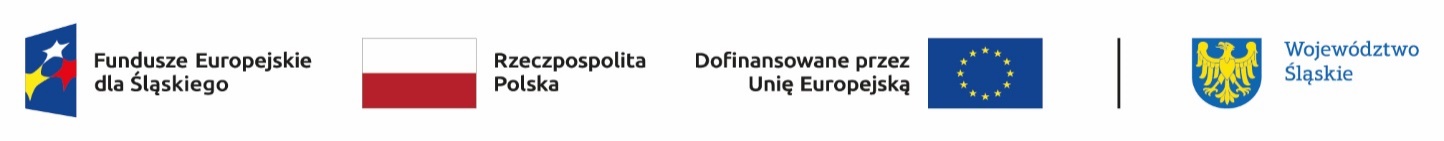 Lista wniosków złożonych w ramach drugiej grupy projektów w okresie 03.09.2023 – 02.10.2023 w odpowiedzi na nabór nr FESL.10.23-IZ.01-023/23Lp.numer w LSITytuł projektuWnioskodawcaAdres wnioskodawcyPartner (jeśli dotyczy)Wnioskowana wartość projektuWnioskowane dofinansowanie1FESL.10.23-IZ.01-058G/23-001Nowoczesne kształcenie zawodowe szansą na lepszy startMIASTO KATOWICE40-098 Katowice ul. Młyńska 4Nie dotyczy4 541 666,25 zł4 541 666,25 zł2FESL.10.23-IZ.01-047B/23-001Bielsko-Biała - zawodowoMIASTO BIELSKO-BIAŁA43-300 Bielsko-Biała pl. Ratuszowy 1Nie dotyczy6 552 890,90 zł6 552 890,90 zł3FESL.10.23-IZ.01-03DA/23-001Wysokiej jakości szkolnictwo zawodowe szansą dla rozwoju podregionu bytomskiego.SOLVA SPÓŁKA Z OGRANICZONĄ ODPOWIEDZIALNOŚCIĄ20-207 Lublin ul. Turystyczna 44BYTOM - MIASTO NA PRAWACH POWIATU5 221 575,00 zł5 221 575,00 zł4FESL.10.23-IZ.01-05FG/23-001Kształtowanie Zawodowych Umiejętności: Rudzki Model EdukacjiMiasto Ruda Śląska41-709 Ruda Śląska pl. Plac Jana Pawła II 6RUDZKA AGENCJA ROZWOJU "INWESTOR" SPÓŁKA Z OGRANICZONĄ ODPOWIEDZIALNOŚCIĄ3 527 606,02 zł3 527 606,02 zł5FESL.10.23-IZ.01-05FC/23-001Mechanik i mechatronik - odpowiedź na transformację regionu - wsparcie kształcenia zawodowego w Centrum Kształcenia Zawodowego w Jastrzębiu-ZdrojuJASTRZĘBIE-ZDRÓJ - MIASTO NA PRAWACH POWIATU44-335 Jastrzębie-Zdrój Aleja Józefa Piłsudskiego 60Nie dotyczy889 580,28 zł889 580,28 zł6FESL.10.23-IZ.01-05FH/23-001"Przygotowani na transformację". Wsparcie wysokiej jakości kształcenia zawodowego w Zespole Szkół nr 6 w Jastrzębiu-Zdroju.JASTRZĘBIE-ZDRÓJ - MIASTO NA PRAWACH POWIATU44-335 Jastrzębie-Zdrój Aleja Józefa Piłsudskiego 60Nie dotyczy889 651,87 zł889 651,87 zł